29 -30 мая на базе МБОУ СОШ №3 состоялась учеба вожатых пришкольных лагерей.Открыл школу вожатых старший методист ЦРО Владимир Михайлович Ткачук. 	В первый день ребята посетили круглый стол «У опасной черты», который проводила медицинский психолог Светлана Анатольевна Немчинова, «Тренинг уверенного поведения» под руководством заместителя директора по ВР МБОУ Лицея №: Натальи Владимировны Таныгиной. «Работу СМИ. Взгляд на работу лагеря» осветила заместитель по ВР МБОУ СОШ №15 Ирина Анатольевна Кузьминова. «Как стать хорошим Вожатым» поделилась заместитель директора по ВР МБОУ СОШ №14 Наталья Сергеевна Стрижавчук.Во 2 день ребята посетили мастер-классы «Веселый конверт», «Бумажная фантазия», который проводили педагоги доп.образования МБУ ДО ДДТ Анна Александровна Слепова  и Лариса Юрьевна Константинова. Мастер –класс «Не скучай в углу» показал для вожатых лидер УСУ ДО «ЭКОС» МБОУ Лицея №6 Алексей Плотвин и «Большое дело для веселой кампании»- лидер УСУ МБОУ СОШ №20 Виктория Болбас. Закрытие «Школы Вожатого» прошло под руководством старшего методиста ЦРО г.Невинномысска Владимира Михайловича Ткачука. Все вожатые, которые прошли обучение, получили на руки сертификат.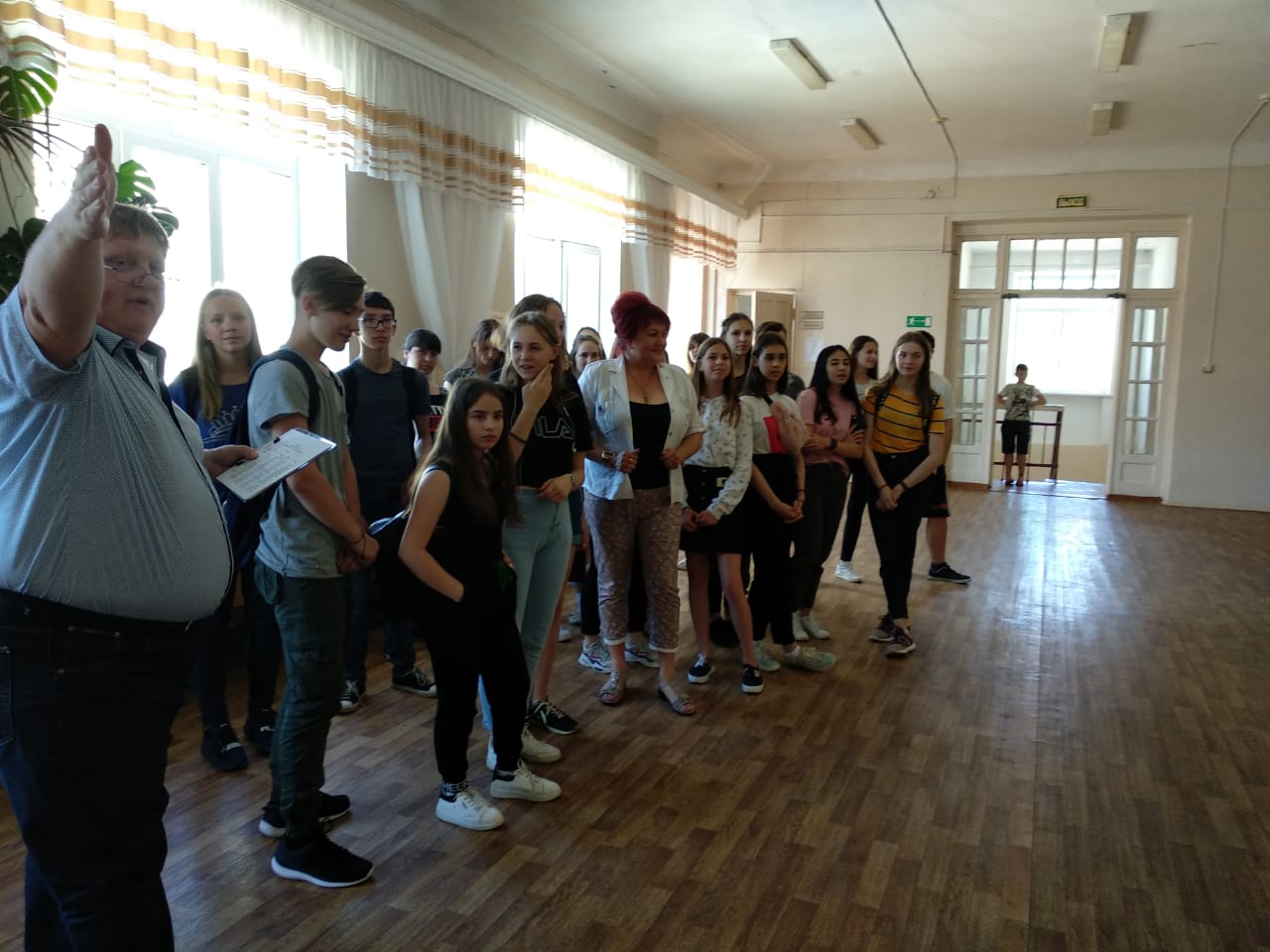 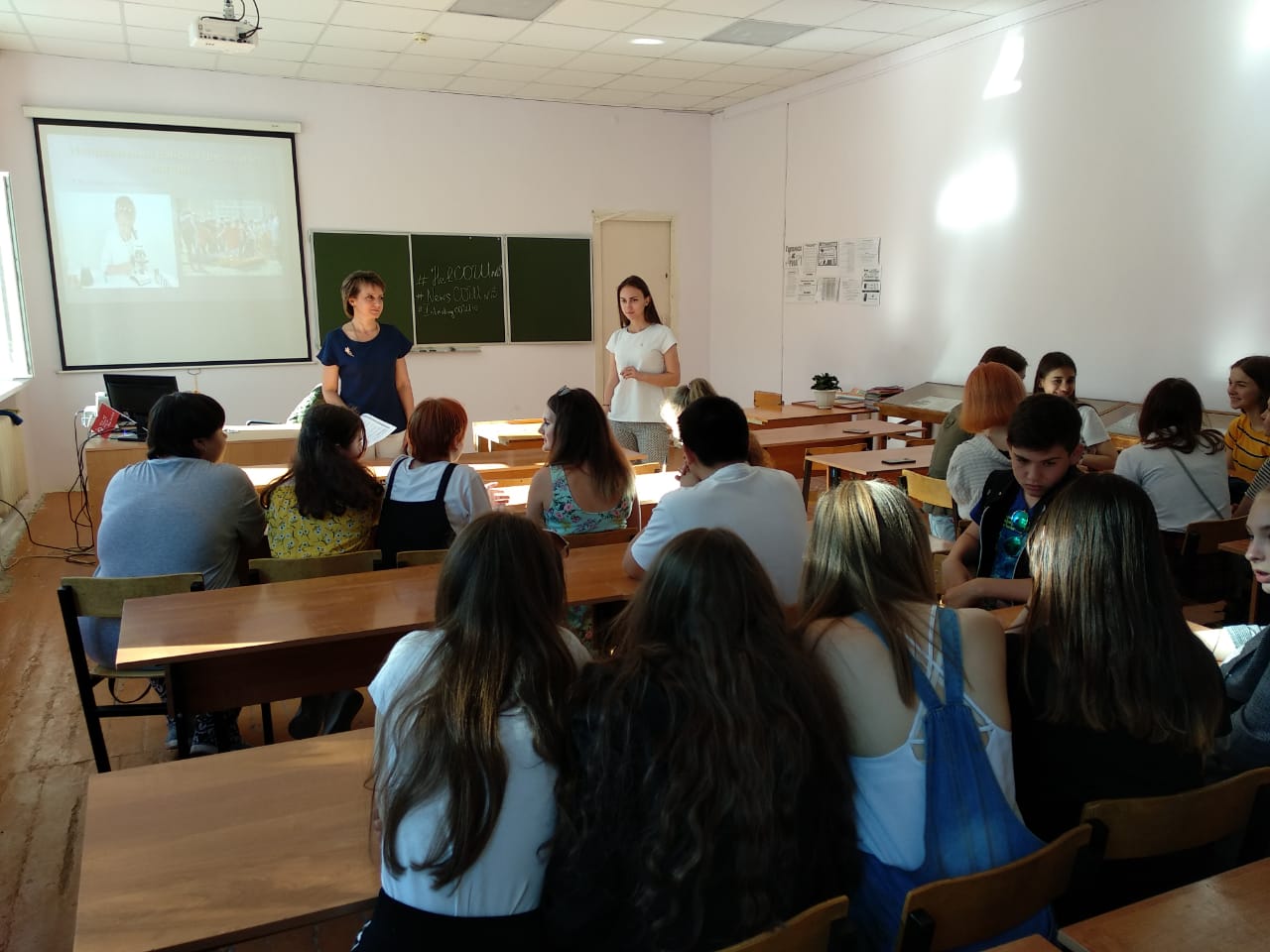 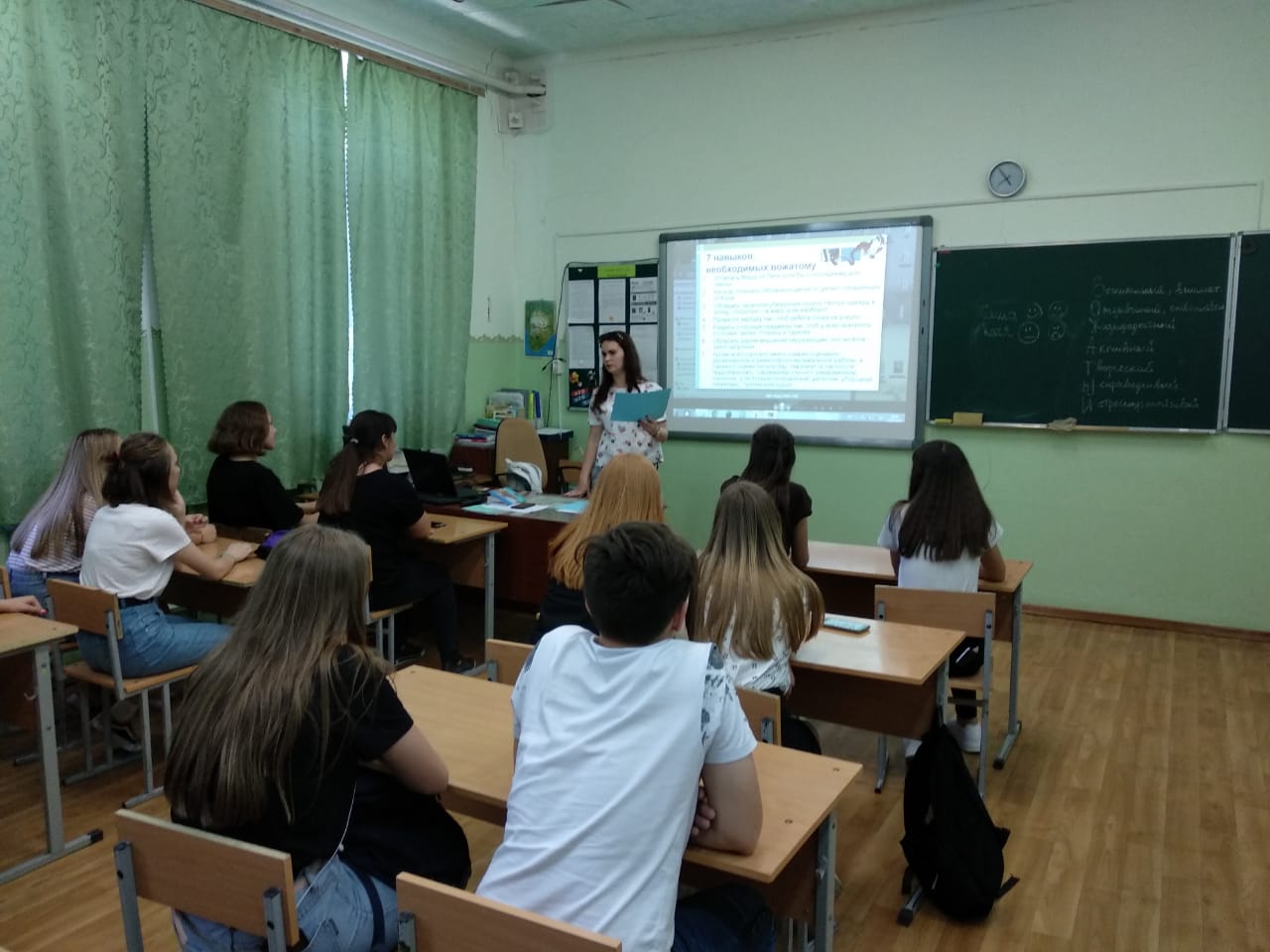 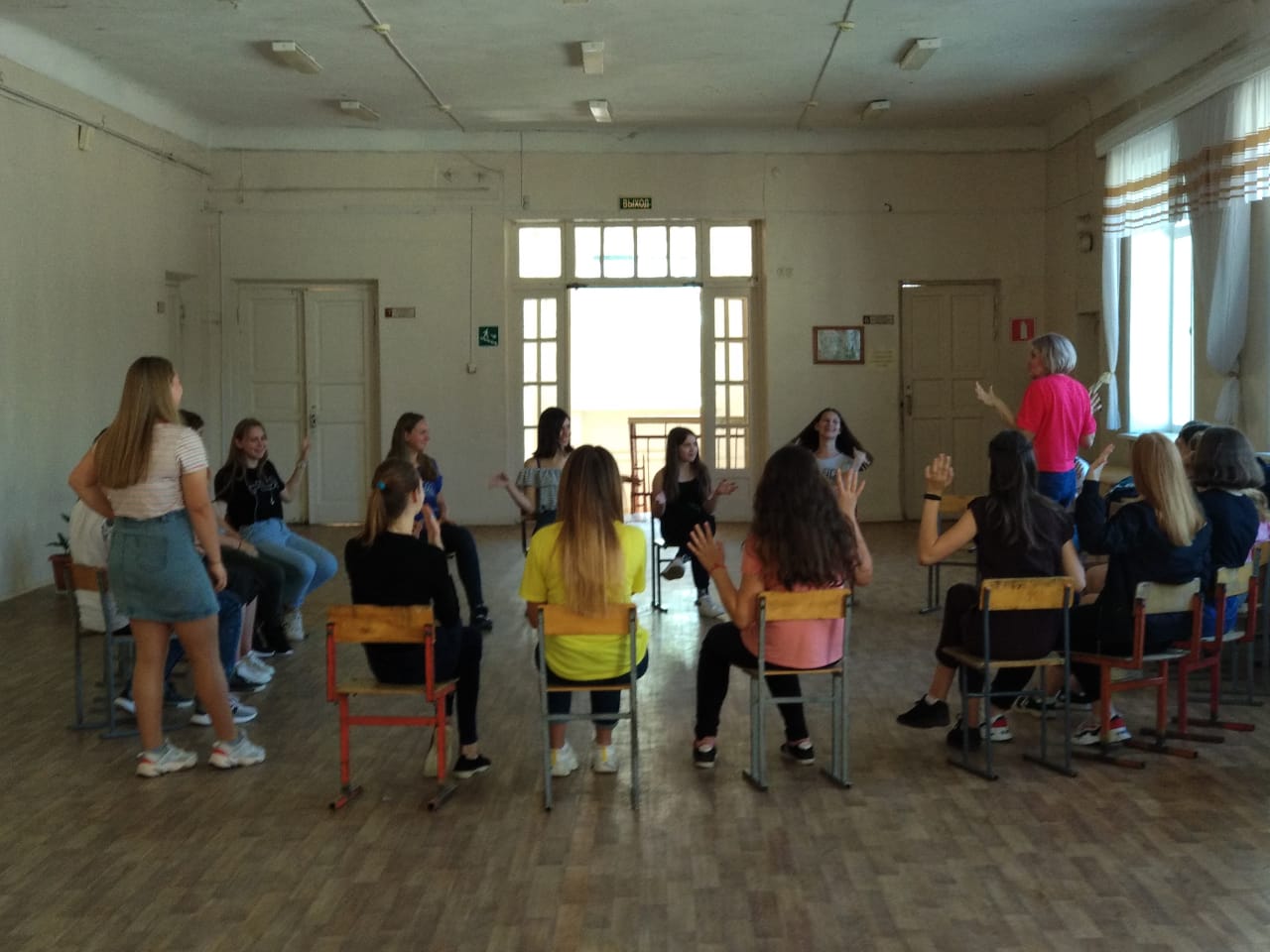 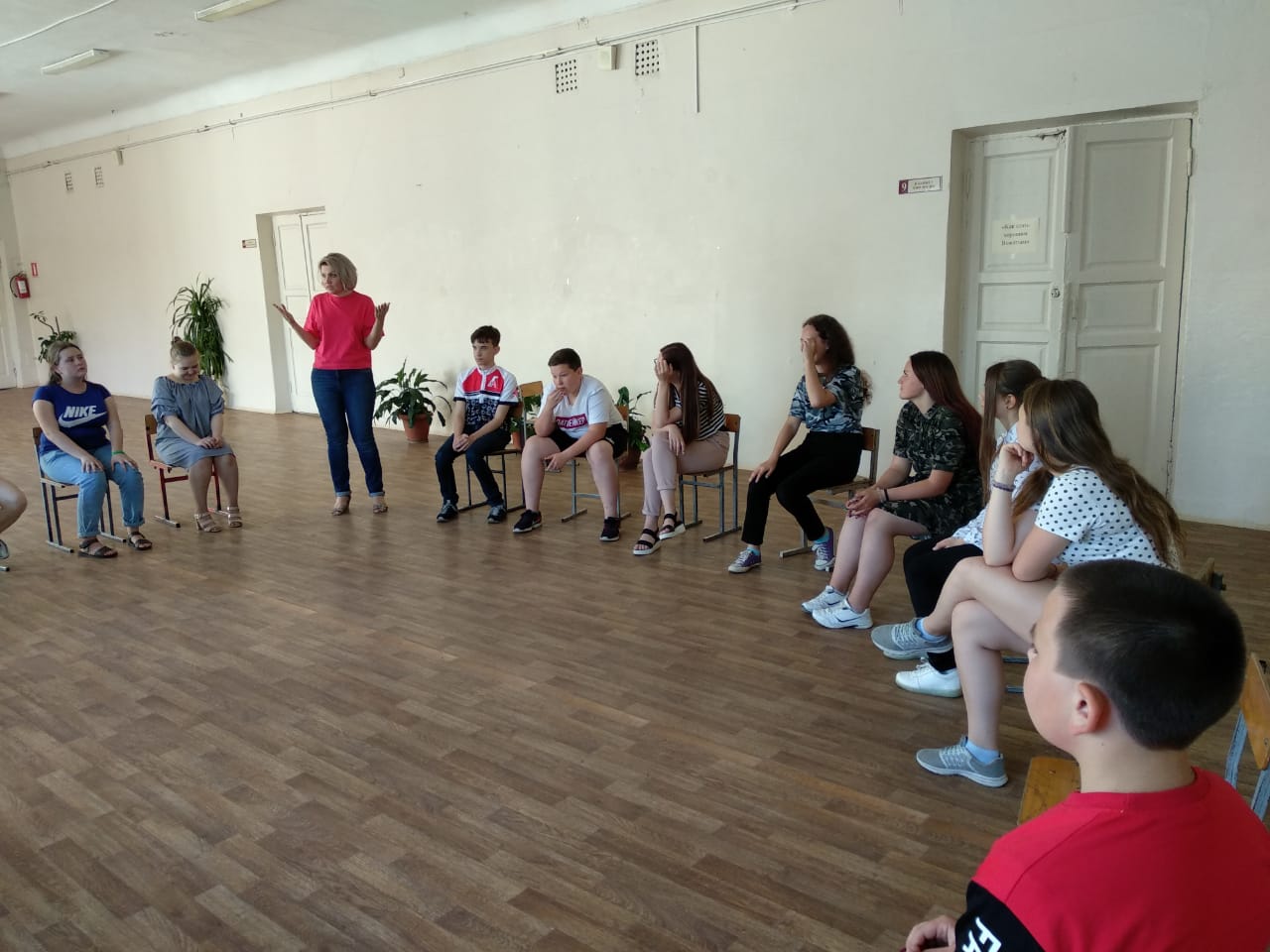 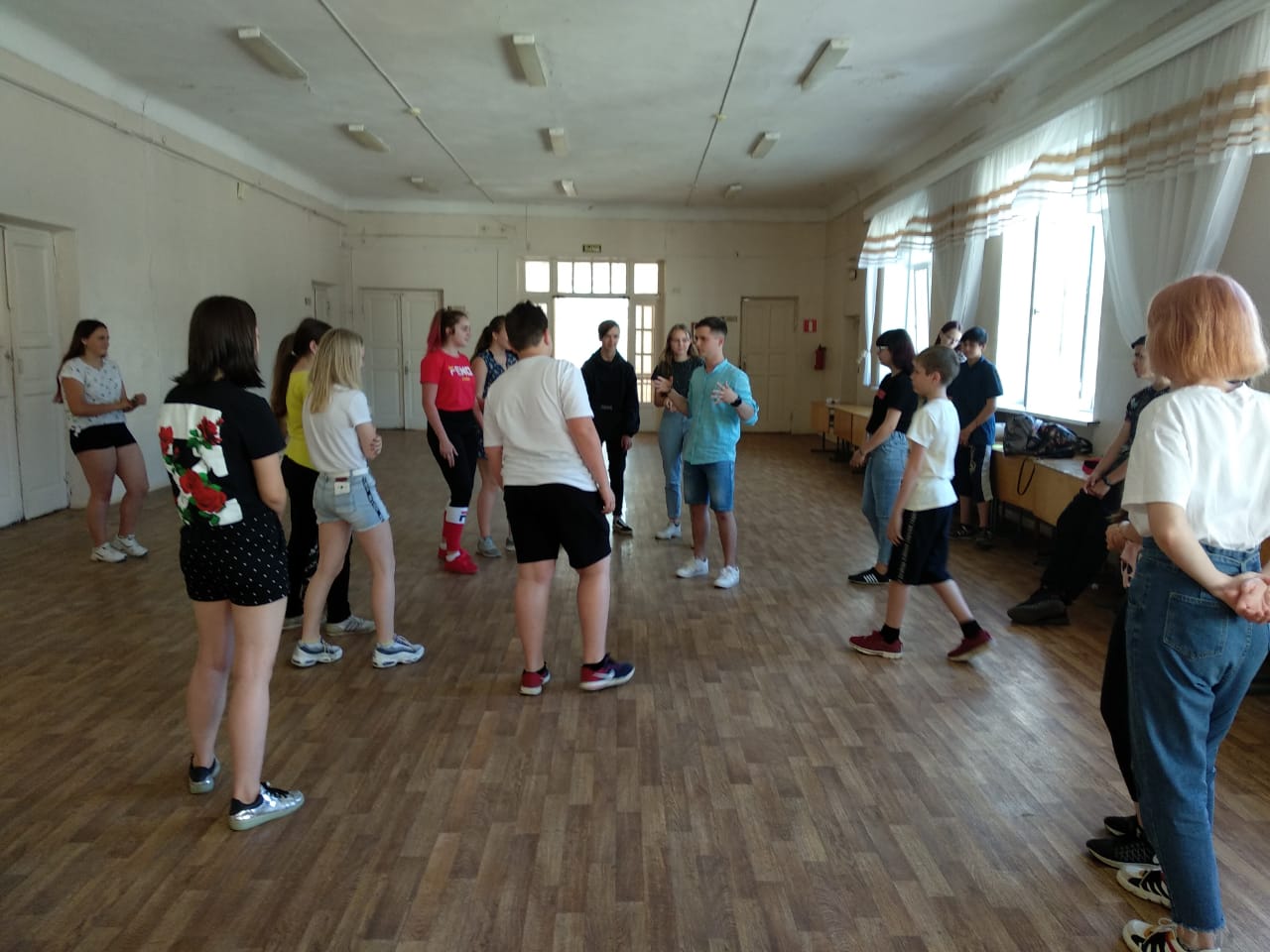 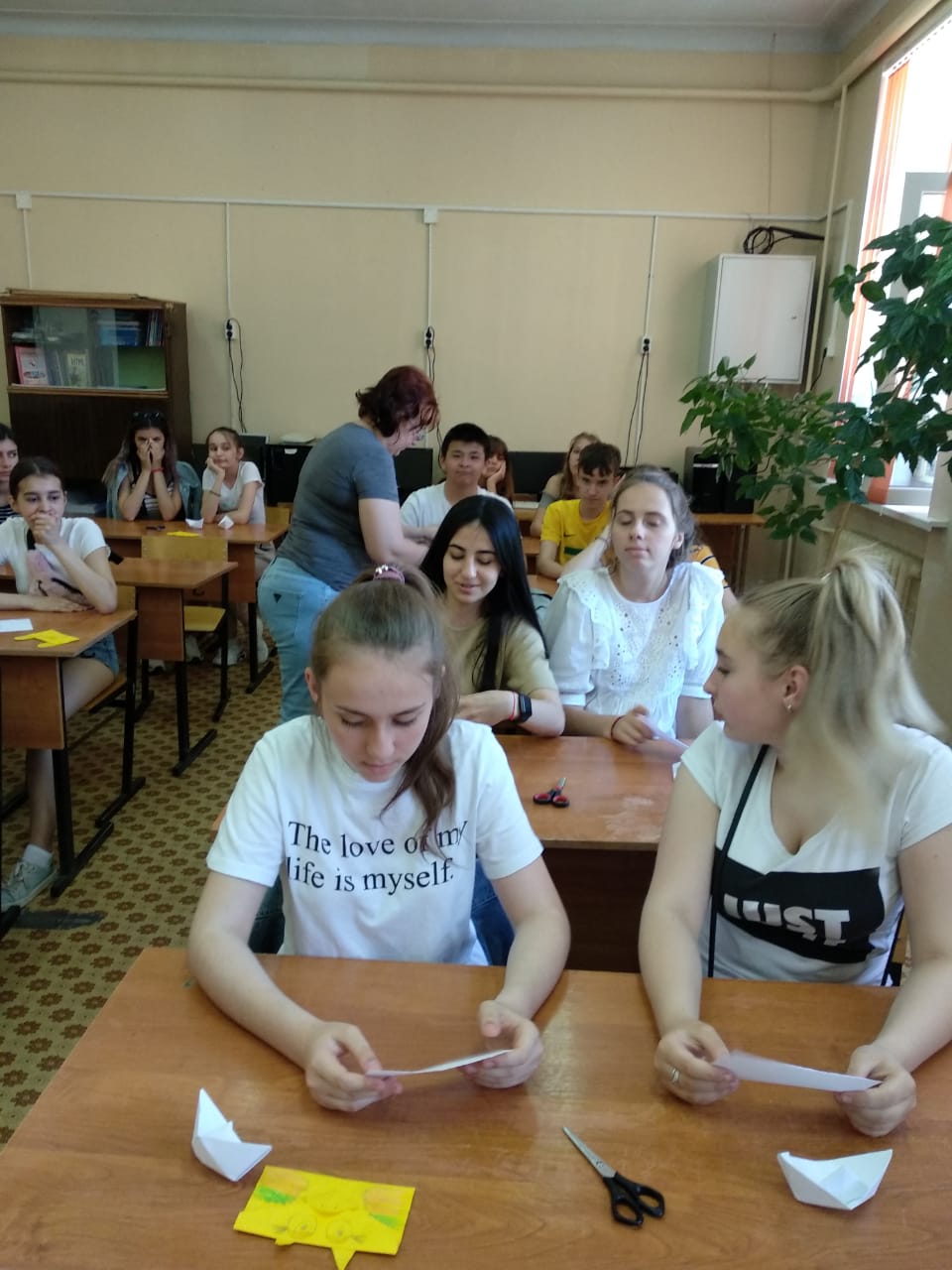 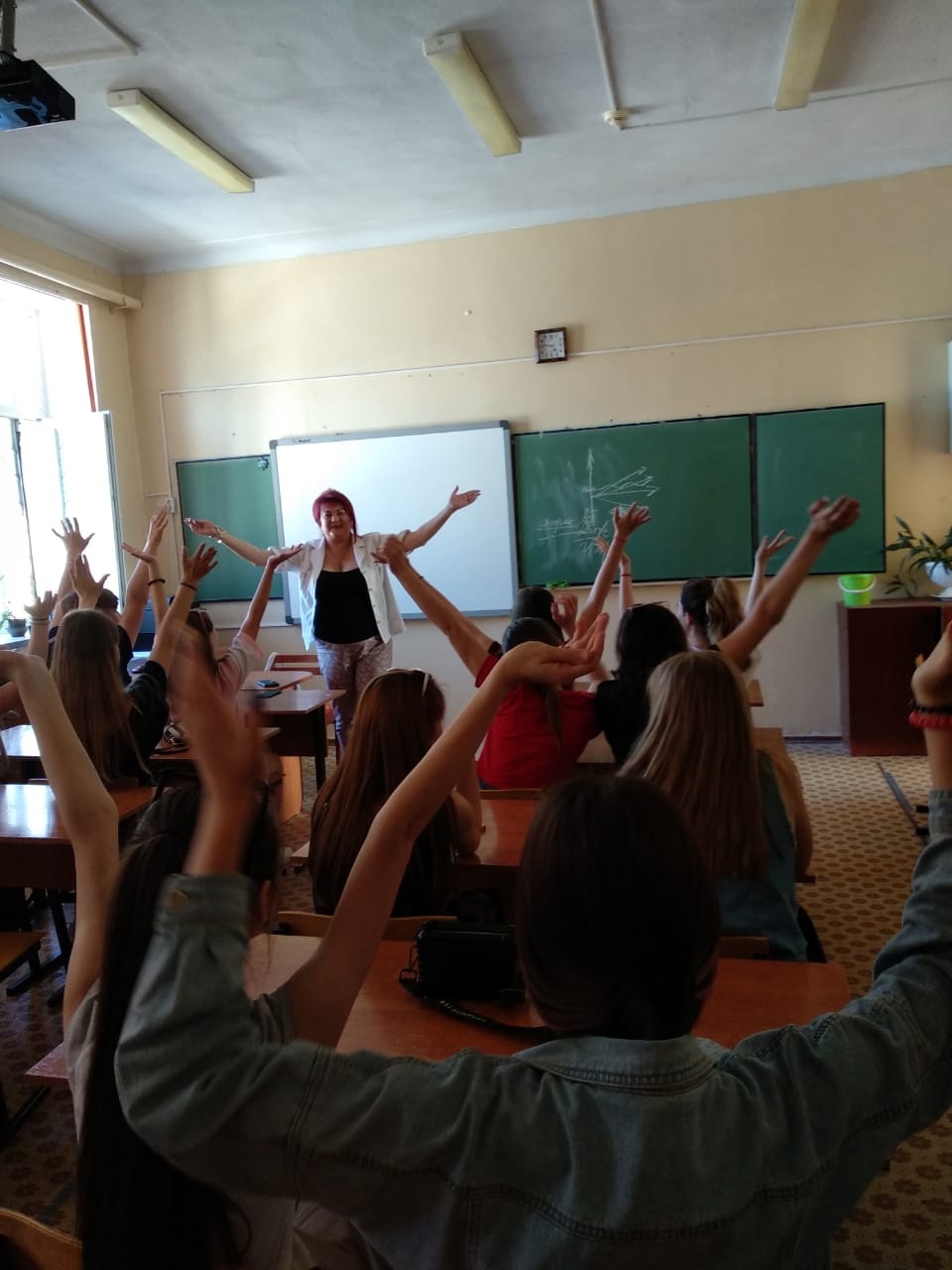 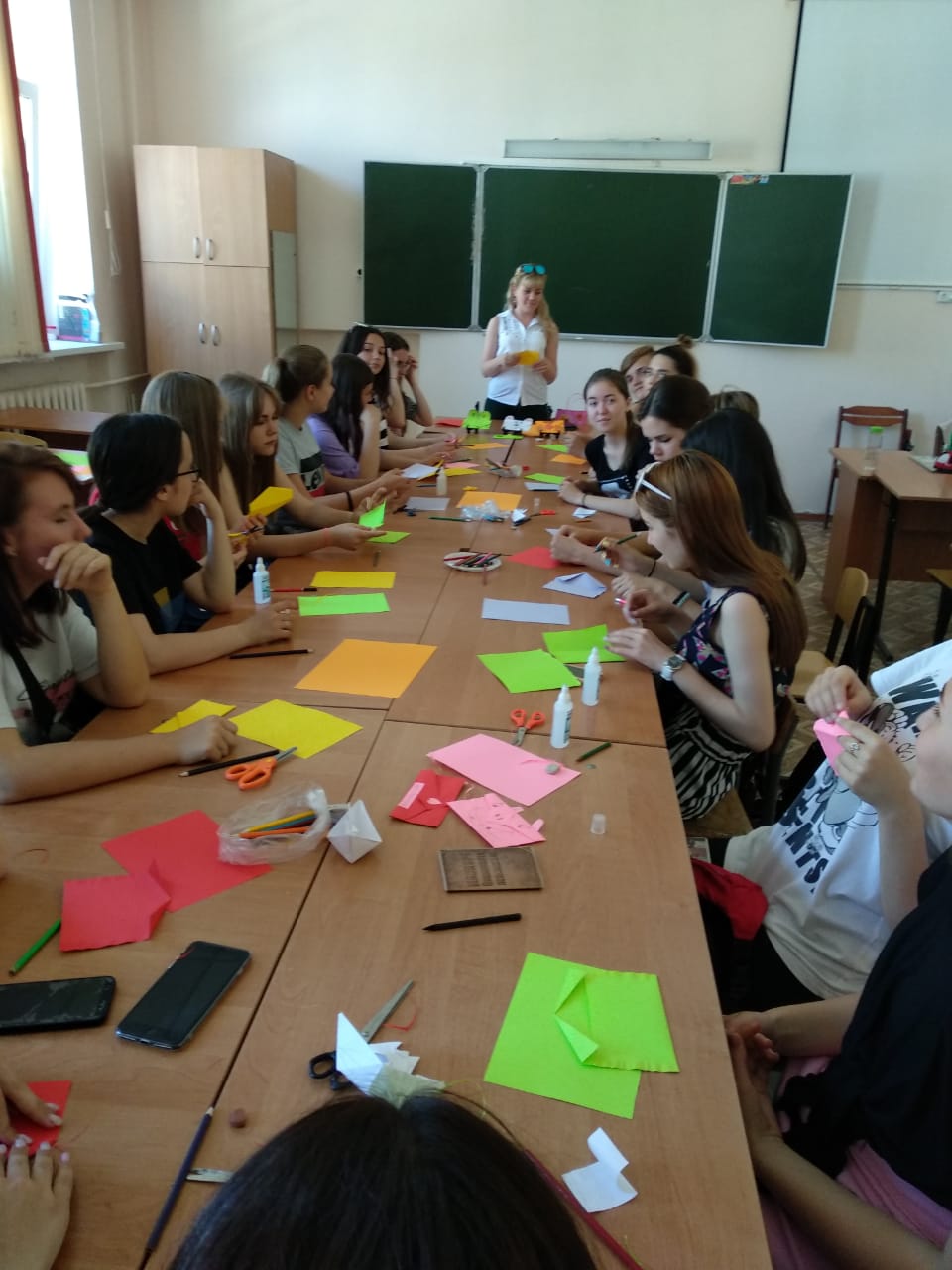 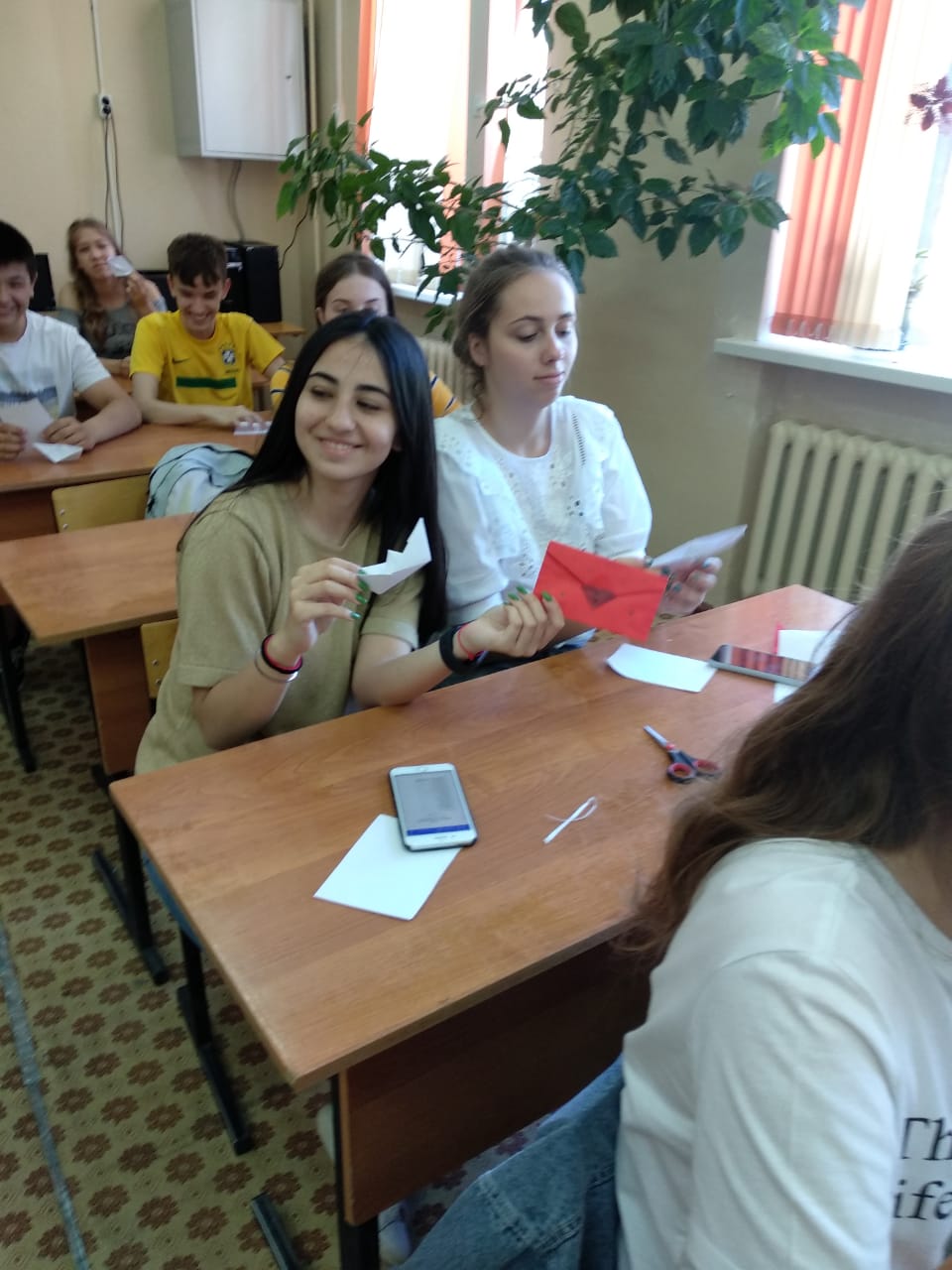 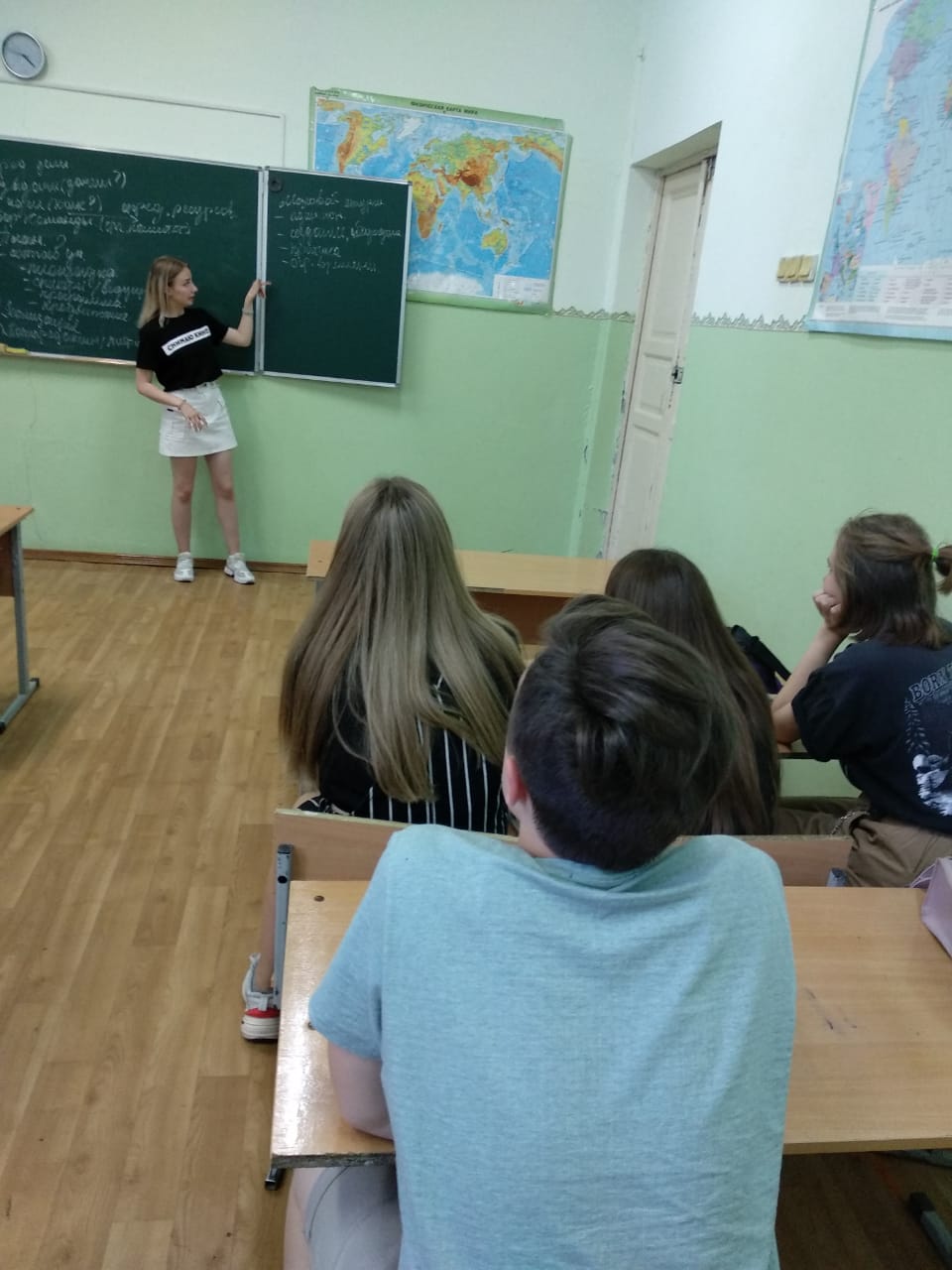 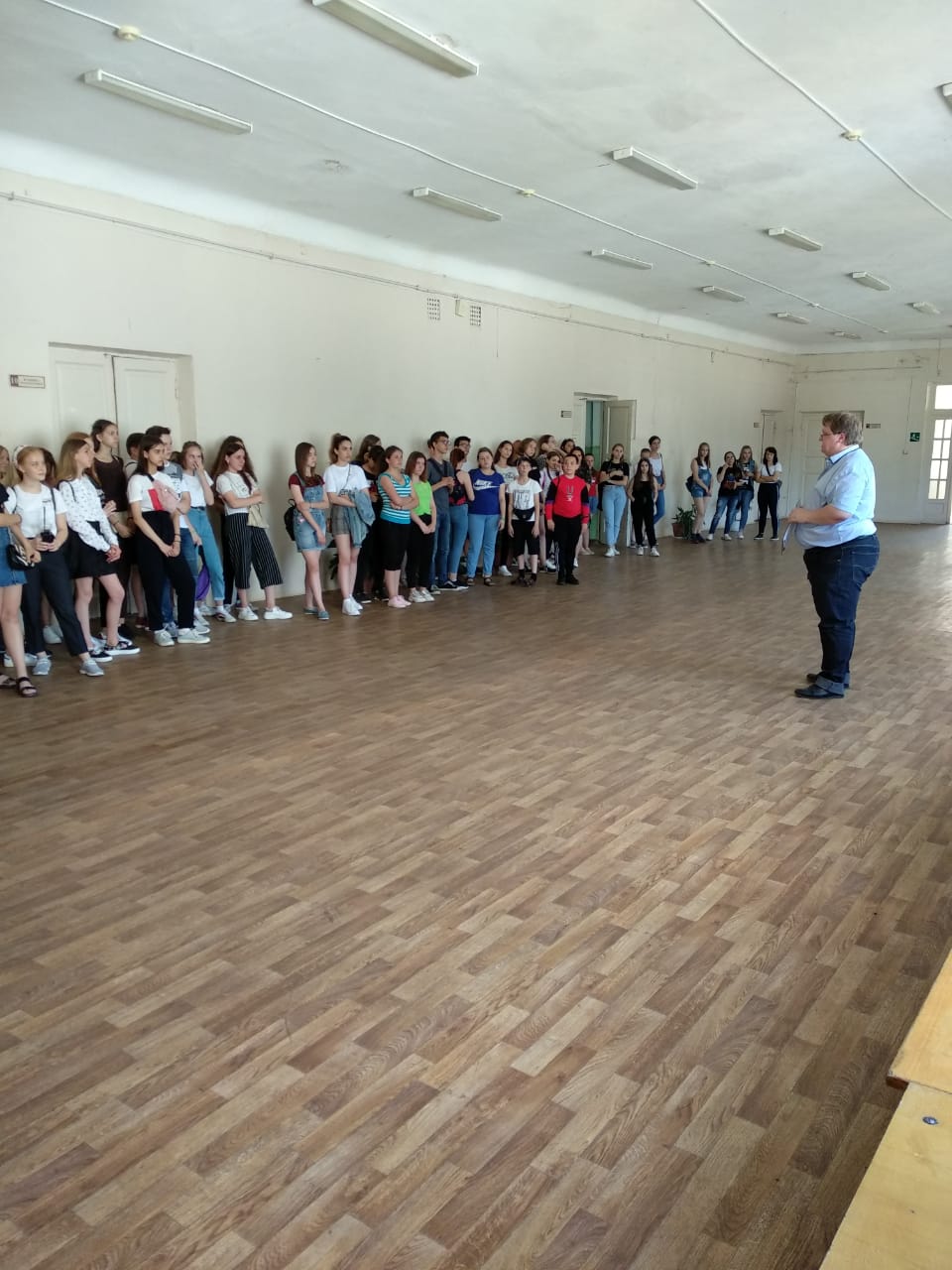 